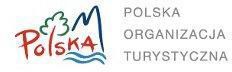 OFERTAUDZIAŁU W WARSZTATACH BRAŻOWYCH Montreal, Kanada24.05.2023 r.  Organizator polskiego udziału w warsztatachZOPOT Chicago (ZOPOT)Opis wydarzeniaSpotkanie warsztatowe dla właścicieli kanadyjskich biur podróży z udziałem polskiej branży turystycznej łączące atelier kulinarne z prezentacją oferty turystycznej Polski we współpracy z konsulatem RP w Montrealu. Cel: wsparcie komercjalizacji polskiego produktu turystycznego na rynku kanadyjskim w zakresie turystyki miejskiej, kulturowej, promocji wellness oraz turystyki zdrowotnej. Koszt udziału uczestników z Polski w warsztatach w dn. 24 maja 2023 r. zostanie pokryty przez ZOPOT.Format warsztatów Prezentacja w języku francuskim polskich produktów turystycznych połączona z degustacją polskich wyrobów kulinarnych oraz spotkanie z dziennikarzami. Pakiet oferowany przez ZOPOT zawiera:Udział jednej osoby.Zakwaterowanie w hotelu w pobliżu Konsulatu RP (2 doby). Udostępnienie kompleksowych danych na temat agentów turystycznych uczestniczących w warsztatach.           Kryteria przyjmowania zgłoszeń:W przypadku uzyskania tej samej liczy punktów, o wyborze uczestnika decydować będzie kolejność zgłoszeń.ZOPOT planuje udział 2 uczestników w warsztatach branżowych w Montrealu. W przypadku jakichkolwiek zmian spowodowanych sytuacjami nadzwyczajnymi w tym min. sytuacją sanitarną może wprowadzić w każdej chwili zmiany do powyższego zapisu. Koszt transportu do miejsca wydarzenia pokrywa uczestnik. Lp.KryteriumMożliwa do uzyskania punktacjaPosiadanie oferty dedykowanej rynkowi kanadyjskiemu w języku francuskim (adres www lub/i katalog).5 pktAktywność na rynku kanadyjskim w ciągu ostatnich 5 lat w zakresie udziału w wydarzeniach branżowych oraz kampaniach reklamowych w tym współorganizowanych z ZOPOT, przy czym: Aktywność na rynku kanadyjskim w ciągu ostatnich 5 lat w zakresie udziału w wydarzeniach branżowych oraz kampaniach reklamowych w tym współorganizowanych z ZOPOT, przy czym: Udział w organizowanych w Kanadzie targach turystycznych stacjonarnych oraz wirtualnych w latach jw.2 pkt za wydarzenieAktywność dot. rynku kanadyjskiego poprzez udział w innych wydarzeniach (m.in. warsztaty, podróże studyjne, road show, prezentacje) max. 10 wydarzeń.1 pkt za wydarzenie3.Obecność w katalogu produktowym kanadyjskiego touroperatora.3 pktDodatkowych informacji na temat uczestnictwa w warsztatach GTM udzielają:Maciej Olchawa, ZOPOT Chicagoe-mail: maciej.olchawa@pot.gov.plBartosz Szajda, ZOPOT Chicagoe-mail: bartosz.szajda@pot.gov.plDodatkowych informacji na temat uczestnictwa w warsztatach GTM udzielają:Maciej Olchawa, ZOPOT Chicagoe-mail: maciej.olchawa@pot.gov.plBartosz Szajda, ZOPOT Chicagoe-mail: bartosz.szajda@pot.gov.pl